       Rocky Mountain Elk Foundation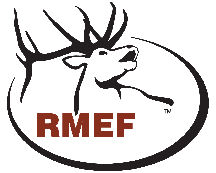 PAC Project Proposal        Habitat Enhancement, Wildlife Management, ResearchUse your tab key to move between fieldsUse shift/tab or arrow keys to go backInstruction sheet available as a separate file                                Form #:   HEWMRE - 2016                               Date Submitted:       	Project Title:       Project Synopsis: Briefly describe your project and what you hope to accomplish in one to five sentences, using popular writing style that may be used in our Bugle magazine.       Location:  (National Forest & Ranger District, BLM Field Office, or local name)          State:     County(s): List predominant county first               Nearest City/Town:      Mapping Point :Please provide the latitude and longitude of the geographic center in decimal degrees for the project site; use 6 decimals places for accuracy.  If the project consists of more than one treatment site (e.g. weed and water projects with scattered spot treatments), please select the largest treatment site and list its geographic center.  This point should lie in the predominant county listed above and should be located within areas to be treated.Lat       N  Long -      W   (example:  Lat 46.919042 N   Long -114.032922 W)       Try this website to convert your coordinates:   https://www.fcc.gov/encyclopedia/degrees-minutes-seconds-tofrom-decimal-degrees A map of the project area is required.  Include required map at end of proposal or as a separate file.Land Ownership of acres to be treated:   Federal    %   State    %   Local gvt    %   Private    %   Tribal    %If private land, list landowner name:                        Ranch name:      If private land, list any adjacent federal, state or other wildlife areas:      Has RMEF funded a project on/near this project site?  Yes   No    Habitat Enhancement    Study Submitted By:      	Submitter’s Title:      	(Lead Agency Project Coordinator)	Submitter’s Email:      Agency:      	Telephone:    -   -     Ext:       Address:      	City:      	State:   	Zip:      	Coordinated With (Other Than Lead Agency):      	Position/Title:      	Signature:	Agency:      	Telephone:    -   -     Ext:      	Address:      	City:      	State:   	Zip:      	Number of elk that will benefit from this project:       Subspecies of elk in project area:  	Rocky Mountain   	Roosevelt  	 Manitoban 	 Tule Elk Population Status:  	At state objective  	Below state objective  	Above state objective Elk Range Classification: Winter range 	Crucial winter range 	Summer range     Yearlong habitat    Parturition area 	   Migration corridor 	   Transition range If more than one elk range classification, which is the primary target for this project?  What is the primary habitat type being restored or maintained? (e.g. aspen, sagebrush steppe, oak-savannah, grassland, etc.)            Give total acres to be treated without duplicating acres that have more than one type treatment during this project period. **       RMEF policy requires at least a 1:1 match ratio. Matching funds must be directly related to implementation of the proposed project phase. Matching funds do not include work already performed or planning costs. *To total columns, place cursor on zero at bottom of column, right click, select “update field.”  If you change any number, update the fields again.  May have to move cursor with mouse to next field, instead of tab key.Use of RMEF Funds: Describe specifically how the grant funds will be used.  List individual items and/or activities along with unit costs, i.e. supplies, equipment rental, contractors, etc.       Is NEPA complete and signed by appropriate authority?  	Yes    No   Does Not Apply  If NEPA is not complete, what is the expected date of completion and sign-off?       Any opportunity for RMEF volunteer participation? Yes   No     Weekend participation?  Yes   No What type of volunteer work/participation?       Is elk hunting allowed on this project site? Yes     No   If yes, how is permission granted: List Elk Management/Herd Unit Number:                         List Hunt Area Number:       			Project Analysis: Describe current habitat conditions. What habitat/wildlife challenges will be addressed by this project?      Project Objectives: List specific objectives of project.  List anticipated benefits to elk and to other wildlife.       Project Strategies: List specific actions which will be taken to achieve objectives.       Area Description: Attach required map with project site clearly marked.  Discuss value or potential value of the area to the elk resource and elk use of the area.       Existing Project Area Land Management Activities: Is this project part of a larger project or a series of projects?  Identify related activities/programs that exist in support of this project.  Include recent RMEF-funded projects.       Is project on an active livestock allotment?  Yes   No   Allotment Name:      Will there be an adjustment in grazing after treatment?  Yes   No  Describe adjustment:      If no adjustment is planned, please explain why this is not necessary to meet wildlife needs:       Project Monitoring Plan: Describe the monitoring techniques that will be used to assess and quantify the effectiveness of the project as related to the objectives.  What criteria will you use to evaluate the project’s success?  Include both short term and long term monitoring.  What monitoring feedback will you provide to RMEF?      Additional Project Benefits: What other species (e.g. big game, species of concern, etc.) will benefit from this project?  Describe any additional benefits of the project from an ecological, educational and or socio/economic perspective (e.g. reduction of threat of catastrophic wildfire, preserving ranching traditions, increasing public awareness, conserving cultural resources).      Dept. of Treasury - Internal Revenue Service requires RMEF to have an IRS Form W-9 on file for all recipients or vendors issued an RMEF check.  Please wait to submit this form until the grant is approved and invoices are being submitted.  We have W-9 forms on file for U.S. Forest Service, Bureau of Land Management and most state wildlife management agencies. Funds cannot be forwarded without this documentation on file!Project WorksheetIs this project improving an area already used by elk but in need of improvement?  Yes    No Is this project designed to attract elk from another area?  Yes    No Is this project in the wildland-urban interface (WUI)?  Yes    No What is the life expectancy of the project results?       Project Type Details:  Complete where applicableTravel Management / Elk Security	Is the closure part of a new travel management plan?   or an existing plan?  	Is the closure permanent?   List number of miles        Is the closure seasonal?    List number of miles       	Will the roadbed be ripped? Yes   No    and/or seeded?  Yes    No  	How many acres of elk habitat behind the closure will be affected?        	Is there public support for this project? Yes    No Fencing    Permanent     Temporary    Excludes livestock    Excludes wildlife  Mechanical Thinning/Manipulation   Forest/Woodland type    Shrub steppe type    Meadow type  What is estimated acreage of the project?       What equipment will be used to thin?     Explain other equipment       What is the estimated number of trees per acre prior to treatment?       What is the estimated number of trees per acre after treatment (Residual basal)?       Describe the trees to be cleared (species, estimated diameter, single stem, multi-stem).       Describe terrain (slope, soil type, rocks, etc.).        Noxious Weed – Herbicide	How many net acres will be treated (not affected)?       How many acres could be affected by this invasive in 10 years if not treated?       What are the weeds to be treated?       	What toxicant will be used?       	What surfactant will be used?       	What deposition agent will be used?       	What is the application rate (per acre)?       Noxious Weed – Biological Controls	How many acres will be treated (not associated or adjacent acres)?       How many release sites?       List Genus and species of bio-controls.      Prescribed Burn Is this proposal part of a burn block project? Yes    No List the acreage within the black-line perimeter.       What percentage of the area will be blackened?    Seeding  Native    Non-native    Mix  	What is the seeding rate (lbs per acre)?       Please list the seed mix by common name and percentages in mix.       How will the seed be distributed?                Explain other       Water Development   Spring development    Well    Guzzler     Dirt tank    Pond    Other  	Is this a new construction?   or repair of existing structure?  Storage capacity?         Number of drinker sites?         How far to nearest perennial water source?       Is water dedicated solely to wildlife?    Is water available to livestock?  Acres influenced by the water development?       Permanent?     Temporary?     Access to the site?      Can emergency water be easily delivered to this site? Yes     No  Public AccessState Hunter Access Program     Access Easement Purchase    Road Easement Purchase    Road Maintenance  New Access  	   Improved Access  Access Duration: Perpetuity 	<10 Years   >10 Years  	Access Start Date       		Access End Date       Estimated Number of Hunter Days       New Access Acres       	Improved Access Acres       	     Total Access Acres       	If applicable, identify latitude/longitude of access points and include a map with access points identified: Lat       N  Long -      W   Lat       N  Long -      W   Lat       N  Long -      W   Project Type (Burn, thin, water, seeding, noxious weed, fencing {aspen}, study {telemetry}, etc.)(List each type as a separate line item)Size of Treatment Area(Acres, miles of road, etc.)Anticipated Field Work Start Date (mm/dd/yy)Field Work Completion Date(mm/dd/yy)Type 1:      Type 1:      Type 1:      Type 1:      Type 2:      Type 2:      Type 2:      Type 2:      Type 3:      Type 3:      Type 3:      Type 3:      Type 4:      Type 4:      Type 4:      Type 4:      Type 5:      Type 5:      Type 5:      Type 5:      Proposed RMEF Funds(List each type from above as separate line item)Proposed RMEF Funds(List each type from above as separate line item)Matching/Contributor Funds(List each type from above as separate line item)Matching/Contributor Funds(List each type from above as separate line item)Total Project Cost(List each type from above as separate line item) Total Project Cost(List each type from above as separate line item) For RMEF Use OnlyPAC RecommendedAmountType 1: Type 1: Type 1: __________________________Type 2: Type 2: Type 2: __________________________Type 3: Type 3: Type 3: __________________________Type 4: Type 4: Type 4: __________________________Type 5: Type 5: Type 5: __________________________*$   0$   0$   0__________________________Matching/Contributors Funds(Agency/Org, etc.) List each on a separate lineDo not include RMEF $ in this sectionOnly include matching funds specific to this proposed projectDo Not include planning costs or work already performedOnly include direct implementation costsContribution($ Amount)